Freiwillige Übungssätze für die Osterferien für die fleißigen Punktesammler der 5A/5C:Is puella magna pulchritudine, quae cum amicis ludere solebat, taurum in litore venire vidit.Virgo, quae primo magno timore commota fugere in animo habuit, denique tauro appropinquare ausa est. (ausus 3 est  Perfekt von audere)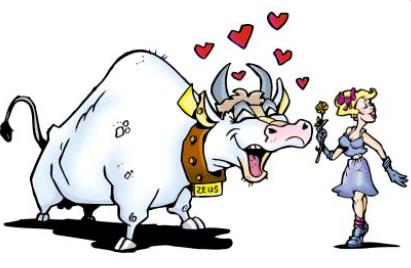 Iamne multas res de illo viro summae virtutis, cui patriam timore liberare in animo erat, libris poetae clari scis?Theseus, cui Ariadna filum Daedali dedit, postquam Minotaurum, hoc monstrum ingens, gladio interfecit.Quis vestrum mihi illam fabulam de tauro Minois, cui Neptunus deus animal pulchrum misit?Theseus Ariadnae dixit: “Si me adiuvas et ab Daedalo, illo artifice magno, filum petis, quo exitum labyrinthi invenire possum, tecum navem ascendere et in patria mea te in matrimonium ducere mihi in animo est.Filiae Danai, quae facinus grave commiserunt, etiam nunc in Tartaro poenas solvunt, cum (=indem) aquam e flumine portant et in dolium ingerere debent.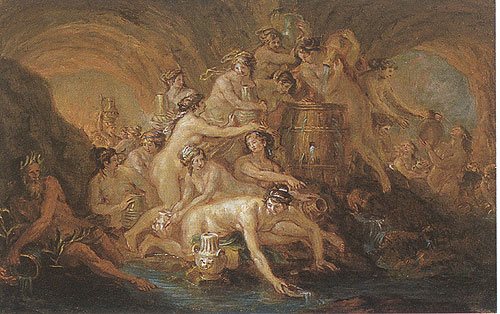 Postquam piratae improbi eandem navem ascenderunt, divitias Arionis, quas ille cantator in Sicilia insula sibi paraverat (Pluquamperfekt), rapere et eum ipsum gladio interficere in animo habuerunt.Postquam Paris, ille iuvenis pulcher, patriam reliquit et ad Menelaum venit, auxilio Veneris, deae potentis (potens,ntis  mächtig) uxorem huius regis rapere et in matrimonium ducere in animo habuit.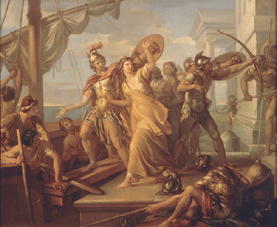 Dum Menelaus, coniunx (=Gatte) Helenae, in alienam terram navigat, Paris cum femina pulchra, quam e somno excitavit, navem ascendit et in patriam portavit.Agamemnon, frater Menelai, cupiditate victoriae commotus multis navibus, quas milites fortes ascenderant (Plusquamperfekt), urbem hostium, quam delere in animo habuit, petivit Quamquam Graeci, qui urbem hostium multos annos occupabant et saepe cum Troianis pugnabant, tamen Troiam oppugnare non potuerunt.Post multas pugnas Graeci decimo anno belli Troiam delere et multos milites fortes Troianorum interficere potuerunt.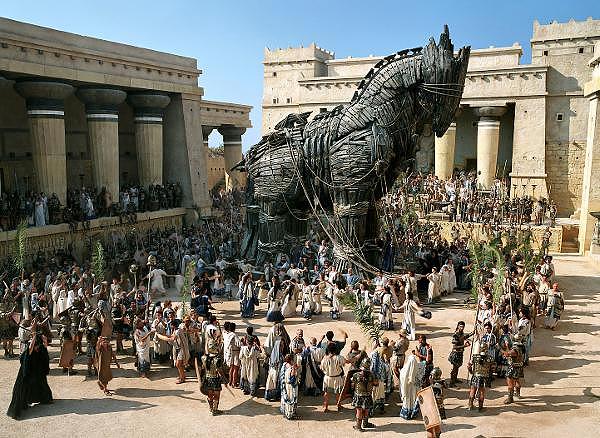 Dum multi Graeci post victoriam Troianorum in patriam navigant, Ulixes (=Odysseus), ira magni Dei non solum viros fortes amisit, sed etiam in alienis  terris ad feminas pulchras venit.Iterum atque iterum summo in periculo erat, sed Minerva, a qua semper auxilio petivit, hunc virum fortem servavit. Postquam Ulixes domum venit, ibi hos viros, qui Penelopem, uxorem (= Gattin) eius, in matrimonium ducere in animo habuerunt, auxilio Telemachi filii interfecit.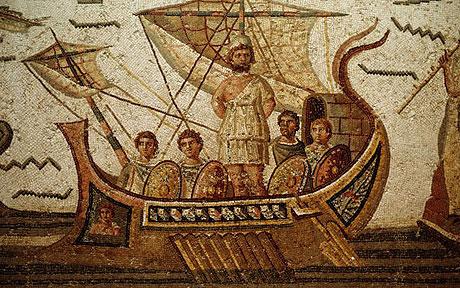 Hanibal, postquam Saguntum, oppidum Romanum, delevit, cum militibus suis Hispaniam relinquere et exercitus trans Alpes ducere et in Italia hostes Carthaginiensium vincere in animo habuit.Magnus erat Romanorum timor elephantorum, quorum auxilio Hannibal trans Alpes in Italiam venerat (Plusquamperfekt).Diu Romani cum exercitibus Carthaginiensium puganabant, sed imperator hostium, vir magna virtute, milites Romanos vincere poterat.Publius Cornelius Scipio, vir summon honore, quem Romani imperatorem fecerunt, Italiam relinquere et in patriam Hannibalis navigare et ibi exercitus eius summa vi superare constituit.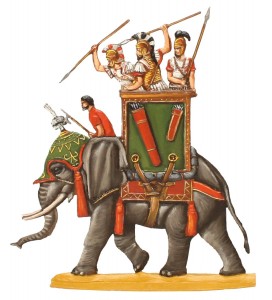 